Melléklet a …/2018. sz. képv.test. határozathoz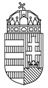 Kiskőrösi RendőrkapitányságSzám: 03040-329/1/2018.ált.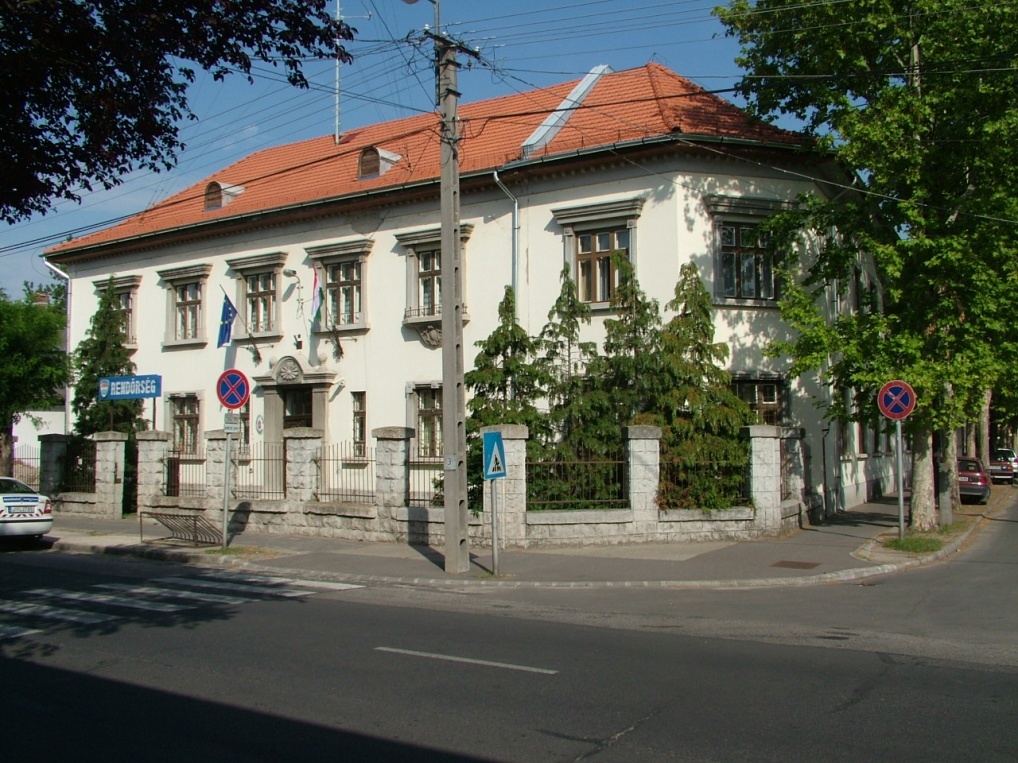 A KISKŐRÖSI RENDŐRKAPITÁNYSÁGBESZÁMOLÓJA KISKŐRÖS VÁROSKÖZBIZTONSÁGÁNAK 2017. ÉVI HELYZETÉRŐL, A KÖZBIZTONSÁG ÉRDEKÉBEN TETT INTÉZKEDÉSEKRŐL ÉS AZ AZZAL KAPCSOLATOS FELADATOKRÓL               Tisztelt Polgármester Úr, Tisztelt Képviselő -Testület!Kiskőrös Város Képviselő - Testületének 2017. évi munkatervében meghatározottak és a Rendőrségről szóló 1994. évi XXXIV. törvény 8. § (4) bekezdése alapján a következőkben kívánok beszámolni Kiskőrös város 2017. évi közbiztonsági, ezen belül a közrendvédelmi, közlekedésrendészeti, valamint bűnügyi helyzetéről, megtett intézkedéseinkről, továbbá a 2018-as évben várható feladatainkról.                                                          I.                           Személyi, tárgyi feltételek alakulásaA Kiskőrösi Rendőrkapitányság legutolsó beszámolóját 2017. március 22. napján tartotta, melyet Kiskőrös Város Önkormányzatának Képviselő - Testülete a 4-4/2017. számú ülésén, a 30/2017. sz. határozattal  egyhangúlag elfogadott.A 2017-es év is kihívásokkal teli volt. Az előző évhez hasonlóan erőink és eszközeink felhasználását újragondoltuk.Az értékelt évben is fontosnak tartottuk, hogy a lakosság részére minél magasabb színvonalon biztosítsuk és garantáljuk a közrendet, a közbiztonságot, ezért a közbiztonsági, valamint bűnügyi helyzetet folyamatosan elemeztük.A korábbi évekhez hasonlóan alapvető célkitűzéseinket sikerült megvalósítanunk.A társszervekkel, így a Kiskőrösi Járásbírósággal és a Kiskőrösi Járási Ügyészséggel való együttműködés a tavalyi évben is kiemelkedő volt.A 2017-es év is sok feladatot hozott az illegális migráció elleni fellépés kapcsán, ezért a mélységi ellenőrzésben és az illegális határátlépők kiszűrésében is intenzíven részt vettünk, továbbá biztosítottuk a tiszti jelenlétet a határátkelőhelyeken.A Kiskőrösi Termál Gyógyfürdő és Kemping, a területén található szálloda, a Petőfi Múzeum, a bővülő rendezvények köre, továbbá Kiskőrös korábban felújított főtere a tavalyi évben is vonzotta számos hazai és külföldi látogatót vonzott a településre.Az idegenforgalomból adódó feladatainknak az értékelt évben is eleget tettünk.A közutak forgalmi viszonyaira az előző évekhez hasonlóan a nagy átmenő forgalom, a sok kerékpáros, lassú jármű és mezőgazdasági vontató volt a jellemző. Az átmenő utasforgalom jogszerű, gyors és megbízható ellenőrzését a tavalyi évben is folyamatosan végrehajtottuk. Cím:6200 Kiskőrös, Kossuth Lajos u. 24. Pf.: 77telefon: +36-78/501-400 BM tel: 33-64-03; e-mail: kiskorosrk@bacs.police.hu                      II.A Bűnügyi helyzet bemutatásaAz értékelt időszakban a Kiskőrösi Rendőrkapitányság illetékességi területén a regisztrált bűncselekmények száma 1479-ről 1232-re változott, vagyis csökkent (1. számú melléklet).Fontos még kiemelni, hogy az értékelt 2017-es évben a regisztrált bűncselekmények 100.000 lakosra jutó aránya (2275,0) tekintetében csökkenést prognosztizáltunk a 2016. évhez képest (2731,2) (2. számú melléklet).Kiskőrös város területén a 2017. évben regisztrált bűncselekmények száma kisebb mértékben emelkedett a 2016-os év adataihoz képest. A bűncselekményszám kisebb mértékű emelkedésében szerepet játszott az élet, a testi épség és az egészség elleni bűncselekmények (testi sértés), a köznyugalom elleni bűncselekmények (garázdaság), valamint a vagyon elleni bűncselekmények (lopás) számának az emelkedése is (3. számú melléklet).Összességében a Kiskőrös város területén regisztrált bűncselekmények számát tekintve elmondható, hogy a hasonló lélekszámú városokkal összehasonlítva, bűnügyileg nem tekinthető fertőzöttnek. A 2017-es évben Kiskőrös város területén, a közterületen elkövetett bűncselekmények száma emelkedett. Az ilyen jellegű jogsértő elkövetési magatartások száma a 2016. évben regisztrált 117 esetről az értékelt időszakban 135 esetre változott. Az emelkedésben döntő szerepet játszott, hogy az előző évben emelkedett azon élet, a testi épség és egészség elleni bűncselekmények (testi sértés), illetve köznyugalom elleni bűncselekmények (garázdaság) száma, amelyeket közterületen követtek el.   Az értékelt évben Kiskőrös város közigazgatási területén történt bűncselekmények körére továbbra is jellemzőek voltak az élet, a testi épség és az egészség elleni (testi sértés), a köznyugalom elleni (garázdaság) és a vagyon elleni (lopás) kategóriába tartozó bűncselekmények.Az élet, a testi épség és az egészség elleni bűncselekmény kategórián belül továbbra is jellemző, meghatározó deliktum volt a testi sértés. A testi sértéseken belül a sértettet ért bántalmazás során a súlyos testi sértés volt a meghatározó, a könnyű testi sértéssel szemben.A testi sértés bűncselekmény miatt lezárt nyomozások száma a 2016-os évhez viszonyítva az értékelt évben emelkedett (4. számú melléklet).Az e körbe tartozó törvényi tényállások tekintetében - az előző évekhez hasonlóan - továbbra is a szórakozóhelyeken, illetve családon belüli magánéleti vitákból kialakuló heves, indulatos cselekmények voltak a jellemzőek. Ezen bűncselekmények nyomozásának a tapasztalatai azt mutatták meg, hogy a konfliktushelyzetek kialakulása mind a szórakozóhelyeken, mind pedig a családok otthonaiban szoros összefüggésben állt az alkoholfogyasztással, aminek következtében a cselekményekben érintettek egy mások számára jelentéktelennek tűnő sérelmet rendeztek le indulatos módon. A 2017-es évben nagy hangsúlyt fektettünk az egészséget veszélyeztető bűncselekmények kategóriáján belül a kábítószerrel összefüggő elkövetési magatartások feltárására, felderítésére. Az ismertté vált, ezen bűncselekményfajtához tartozó jogsértésekre a tárgyidőszakban a fogyasztói (kábítószer birtoklás) magatartás volt a jellemző. A vizsgált időszakban kábítószer terjesztésével összefüggésben Kiskőrös város területén nem került sor büntetőeljárás kezdeményezésére.Nagy hangsúlyt fordítottunk e bűncselekmény kapcsán a bűnmegelőzési tevékenységre, a DADA program oktatásával és drogellenes propaganda kifejtésével. A jövőben is törekedni fogunk a kábítószer terjedésének visszaszorítására, valamint az ilyen bűncselekmények elkövetőinek szélesebb körben történő felderítésére.   Az értékelt időszakban olyan bűncselekményre nem derült fény, amikor az elkövető a cselekményét kábítószer hatása alatt, illetve kábítószer, továbbá a vásárláshoz szükséges anyagi forrás megszerzéséért követte volna el.  A gyermekek érdekét sértő és a család elleni bűncselekmények kategórián belül a 2017-es évben emelkedés volt tapasztalható az elmúlt 2016-os évhez képest, hiszen az értékelt időszakban 8 esetben került sor büntetőeljárás lefolytatására kiskorú veszélyeztetése bűncselekmény miatt, az előző 2016. évi 1 esettel szemben. A kiskorú veszélyeztetése bűntett miatt indított büntetőeljárások számának változását a család és gyermekvédelmi szervekkel való több évre visszavezethető hatékony, szoros együttműködés, illetve a jelzéseikre tett azonnali intézkedések eredményezték. Az értékelt évben is az volt a jellemző, hogy a család és gyermekvédelmi szervek jelzése alapján folytattuk le a büntetőeljárást, akik a tudomásukra jutott, családokban felmerült problémák feltárását követően kezdeményezték azok kivizsgálását.     Ezen bűncselekmények megelőzésében továbbra is jelentős szerepet játszott a Járási Hivatal szakmai szerveivel közösen folytatott kutató és ellenőrző tevékenység fokozása a hátrányos helyzetű családok és gyermekek irányába.   A köznyugalom elleni bűncselekmények kategórián belül a jellemző jogsértés a garázdaság deliktum volt az értékelt évben. A garázdaságok tekintetében megállapítható, hogy az ilyen jellegű jogsértések számában a 2017. évben (28) nagyobb mértékű emelkedés következett be az ezt megelőző 2016-os évhez (13) képest (5. számú melléklet).A garázda jellegű jogsértések tekintetében jellemző volt, hogy azokat közterületen, főként a nyílt utcán követték el. A konfliktusok többnyire az érintett felek közötti korábbi, más személy számára jelentéktelennek tűnő sérelmek miatt következtek be.         A korábban kialakított gyakorlatot követve a garázdaságot elkövető személyekkel szemben következetesen törekedtünk arra, hogy amikor annak törvényi feltételei fennállnak ezen elkövetők cselekménye bíróság elé állítás keretében kerüljön elbírálására, hiszen a lakosság szubjektív biztonságérzetére, főleg a közterületi elkövetés esetén, e bűncselekmény jelentős mértékben kihatott.Kiskőrös város közigazgatási területén a 2017-es évben is a legjellemzőbb jogsértő magatartások a vagyon elleni bűncselekmények voltak. Ezen bűncselekmény kategórián belül a legmeghatározóbb törvényi tényállás a lopás volt (6. számú melléklet).A város területén elkövetett ilyen jellegű jogsértések vonatkozásában megállapítható, hogy a 2017-es évben az előző 2016-os évhez képest, 14 esettel többet regisztráltunk.     A lopás bűncselekmény kategórián belül fontos kiemelni, hogy a lakosságot leginkább irritáló bűnelkövetés, a lakásbetörés, a vizsgált időszakban nem volt meghatározó elkövetési magatartás a város területén. Az értékelt időszakban mindösszesen 34 ilyen jellegű jogsértést regisztráltunk, bár az is igaz, hogy a számuk a 2016. évhez képest emelkedett.     A betöréses lopások esetében a város vonatkozásában a leginkább jellemző elkövetési helyek a külterületen elhelyezkedő tanyaingatlanok, valamint a településen belüli lakóingatlanok voltak. Ezen bűncselekmények esetében a tárgyidőszakban is sikerült eredményeket elérnünk, több személlyel szemben alkalmaztunk személyi szabadságot korlátozó kényszerintézkedést, illetve a bevezetett rendőri intézkedések eredményeként a bűncselekmény elkövetése során eltulajdonított értékek felkutatásra és a sértettek részére kiadásra kerültek.   Fontos szegmense a közbiztonságnak a személygépkocsi lopások helyzete, melyről kijelenthetjük, hogy az illetékességi területünkre az értékelt évben továbbra sem volt jellemző. Ilyen jogsértő cselekményt 2017. évben nem regisztráltunk.    A tárgyidőszakban ugyancsak nagy hangsúlyt fektettünk a gépjármű feltörések megelőzésére, felderítésére, mivel ezek a bűncselekmények is jelentősen befolyásolják a lakosság szubjektív biztonságérzetét. Ezen elkövetési mód Kiskőrös város kül - és belterületére volt jellemző, ahol ugyancsak fokozott ellenőrzéseket hajtottunk végre a veszélyeztetett területeken, ezen jogsértések megelőzése és felderítése érdekében. Fontos még kiemelni, hogy az ilyen jellegű jogsértések visszaszorítása érdekében jelentős erőket mozgósítottunk a bűnmegelőzés területén, melynek során az áldozattá válás elkerülése érdekében figyelemfelhívást tartalmazó szóróanyagot juttattunk el a gépjármű tulajdonosokhoz.  A bevezetett intézkedések eredményeként a gépkocsi feltörések száma némileg csökkent az értékelt évben, hiszen 2017. évben 10 esetet regisztráltunk a 2016. évi 11 esettel szemben. Az említett jogsértő cselekmények visszaszorítása érdekében a jövőben is erősíteni kívánjuk a lakosság szubjektív biztonságérzetét, amit leginkább a vagyon elleni erőszakos bűncselekmények kategóriába tartozó deliktumok befolyásolnak. A kiemelt bűncselekmény- kategóriába tartozó kifosztás, zsarolás és önbíráskodás Kiskőrös város területére a tavalyi évben sem volt jellemző. A vizsgált időszakban Kiskőrös város területét érintő kifosztás miatt nem, önbíráskodás miatt szintén nem, zsarolás miatt pedig 2 esetben került sor büntetőeljárás lefolytatására. Rablás bűncselekmény elkövetése sem volt jellemző a városban a tavalyi év során. Ilyen jellegű erőszakos bűncselekmény elkövetése miatt az értékelt 2017-es évben nem folytattunk le büntetőeljárást.  Fontos még megemlíteni, hogy a 2017-es évben is törekedtünk - amennyiben annak törvényi feltételei fennálltak - az ügyek minél rövidebb idő alatt, bíróság elé állítás keretében történő befejezésére. A jövőben, amennyiben annak feltételei adottak, hasonlóan élni fogunk a bíróság elé állítás jogintézményének alkalmazásával.      A Bűnüldöző munka értékeléseA nyomozási eredményességi mutató alakulásaA nyomozás eredményességi mutató területén kapitányságunk a 2017-es évben 69,9 %-ot ért el a 2016. évi 72,70 %-al szemben. Ezen a területen elért eredményünkkel kapitányságunk a megye kapitányságai között a harmadik legeredményesebb volt (7. számú melléklet).Fontos kiemelni, hogy kapitányságunknak az illetékességi területén regisztrált, közterületen elkövetett bűncselekmények nyomozás eredményességi mutatóját sikerült a 2016-os évben elért (86,6 %) eredményhez hasonlóan teljesíteni, hiszen az értékelt időszakban 89,1 %-os nyomozás eredményességi mutatót produkáltunk (8. számú melléklet).1.2.   Kiemelten kezelt bűncselekmények nyomozás eredményessége A Kiskőrösi Rendőrkapitányság a kiemelten kezelt bűncselekmények nyomozásának a területén is megfelelően teljesített. Kapitányságunk a 2017-es évben 54 %-os nyomozás eredményességi mutatót ért el, a 2016. évi 52,8 %-al szemben, tehát ezen a területen is sikerült előrelépni (9. számú melléklet).A kiemelten kezelt bűncselekmények kategóriájába tartozó jogsértések nyomozás eredményességi mutatója kapitányságunk vonatkozásában a 2017-es évben a 10. számú melléklet szerint alakult, amely alapján megállapítható, hogy ezen feladatainkat is jó színvonalon tudtuk teljesíteni.Összességében megállapítható, hogy kapitányságunk mind az értékelt 2017-es, mind pedig az azt megelőző 2016-os évben nagy hangsúlyt fektetett az ezen körbe tartozó, a lakosságot leginkább irritáló jogsértő cselekmények felderítésére, amely az elért eredményekben is tükröződött. A jövőben is kiemelten kívánjuk kezelni az említett bűncselekmények felderítését, ezzel biztosítva, fokozva a lakosság biztonságérzetét. . Tulajdon elleni szabálysértések A ránk háruló feladatokat a 2017-es évben is a Közrendvédelmi Osztály Szabálysértési Előkészítő Csoportja (SZECS) látta el 4 fővel.Az említett Szabálysértési Előkészítő Csoport tagjai alapfeladatuk mellett közterületi jelenlétet, így járőri, illetve körzeti megbízotti feladatokat is elláttak Kiskőrös város területén.A szabálysértési eljárások jelentős részét a tavalyi évben is a vagyon elleni cselekmények adták, így az alkalmi, illetve bolti lopások.A Szabálysértési Előkészítési Csoport tevékenységével összefüggésben statisztikai mérőszámokkal 2013. január 01-től rendelkezünk.A Kiskőrös város közigazgatási területén elkövetett tulajdon elleni szabálysértések tekintetében a 2016. és 2017. évi számadatokat tekintve 98 (125) 21,6 %-os csökkenés volt kimutatható az értékelt évre vonatkozóan.Felderítési mutatók alakulása:                                                                       2016. év                          2017. évÖsszes felderítés                        :                    32,69 %                        39,58 %Tulajdon elleni szabálysértések :                    34,00 %                        39,13 % Lopás                                         :                    37,04 %                         40,00 % Bolti lopás                                 :                     66,67 %                       100,00 %  Nem bolti lopás                         :                     33,33%                          29,41 %Egyéb tulajdon elleni szabs.      :                     30,43%                          38,46 %III.A közlekedésbiztonsági helyzet értékeléseKiskőrös város belterületén a 2017-es évben összesen 18 személyi sérülésessel járó közlekedési baleset történt, amelyek között halált okozó baleset nem volt, azonban 7 (5) súlyos sérüléssel,  11 (9) pedig könnyű sérüléssel járt. A vizsgált időszakban Kiskőrös város belterületén összesen 4 esettel több sérülésessel járó közúti közlekedési baleset történt mint az előző évben, hiszen ez a szám 14-ről 18-ra emelkedett (11. számú melléklet).Kiskőrös városában ittasan okozott sérüléses baleset 3 alkalommal történt az értékelt évben, továbbá 66 esetben került elfogásra ittas gépjárművezető.A baleseti okok közül ki kell emelni a tényleges és relatív gyorshajtást, az elsőbbségi jog meg nem adását - amelyek közül az utóbbi gyakran párosult nagyfokú figyelmetlenséggel is -, továbbá a kanyarodás szabályainak be nem tartását.A passzív biztonsági eszközök (biztonsági öv, biztonsági gyermekülés, motorkerékpár bukósisak) használatának hatékony ellenőrzése az értékelt évben is fő feladatunk volt, hiszen az eszközök alkalmazásával jelentősen csökkent a sérülés mértéke is.A jövőben még többet kívánunk tenni a balesetek súlyosságának csökkentéséért, ezért továbbra is kiemelt feladatunknak tekintjük a járművezetők ittas,-  illetve bódult állapotának, továbbá a gyalogosok és kerékpárosok láthatóságának ellenőrzését. IV.A közrendvédelmi munka értékeléseA közterületi jelenlét mértékeA 2017. év során jelentkező migrációs válsággal kapcsolatos rendőri feladatok végrehajtása mellett Kiskőrös város közigazgatási területén az év minden napján sikerült biztosítani közterületi rendőri jelenlétet.Közterületi szolgálatellátásunk során napi rendszerességgel ellenőriztük az értékelt évben a városban található pénzintézeteket, valamint a lakosság által sűrűn látogatott közintézményeket, illetve a városközpont gyalogos forgalom számára kialakított közterületeit.Alapfeladataink hatékonyabb végrehajtása érdekében a 2017-es évben is folytattuk a Lakosság Szubjektív Biztonságérzetét javító, a prevenciót előtérbe helyező Országos Rendőr-főkapitányi Intézkedés (K.Ö.K.T.E.) alapján a kimondottan a településen, valamint annak közigazgatási területén élők biztonságérzetét növelő rendszeres, heti gyakoriságú, kül - és belterületi ellenőrzéseket. Kiskőrös város az előző évekhez hasonlóan a tavalyi évben sem tartozott a veszélyeztetett kategóriájú települések közé.    A 2017-es év során a „24 órás rendőri jelenlét” elnevezésű, minden településen megjelenő rendőri jelenlét folyamatos biztosítása érdekében bevezetett programban megfogalmazott feladatok végrehajtására intézkedési terv elkészítésére került sor, amely célja a kapitányságunk illetékességi területén lévő valamennyi település - így Kiskőrös város is - folyamatos napi rendszerességgel történő rendőri lefedettségének biztosítása volt. A tavalyi évben is fontos volt a lakossággal történő közvetlenebb kapcsolat kiépítése, az önkormányzatokkal, a civil szervezetekkel, az oktatási intézményekkel, az egyházakkal, a  polgárőr egyesületekkel és az egyes rendészeti feladatokat ellátókkal való szorosabb együttműködés megtartása és ápolása.További fontos feladat volt a látens bűncselekmények, illetve az elkövetői körök felderítése, a közterületi és a kiemelt bűncselekmények, továbbá a kiemelt, különösen a tulajdon elleni szabálysértések elkövetőivel szembeni hatékony fellépés. A külterületeket a tavalyi évben is fokozottabban ellenőriztük, főként az ott élő időskorúak biztonságérzetének erősítése, valamint a migrációval kapcsolatos jogsértések hatékonyabb felderítése érdekében.A közterületi szolgálatot ellátó állomány fentiekben részletezett feladatain túl aktívan részt vettünk a közlekedésrendészeti jellegű helyi feladatok, valamint szabálysértések felderítésében és végrehajtásában (ittas járművezetőkkel szembeni fellépés, iskolaidőszakban a gyalogátkelőhelyek rendszeres biztosítása).Az értékelt évben is kiemelt figyelmet fordítottunk és rendszeres járőrözést folytattunk az idegenforgalmi szempontból frekventált területeken, illetve városrészekben, így a Strandfürdő és Kemping, a szállodák, a Kiskőrösi Petőfi Múzeum és Közúti Múzeum területén is.A tavalyi év során megrendezett rendezvényeken is biztosítottuk a szükséges rendőri erőt (pl.: Városalapítók Napja, Országos Rétesfesztivál, Kiskőrösi Szüreti és Szlovák Nemzetiségi Napok, stb.)Az elzárással is büntethető szabálysértésekre vonatkozó jogszabályok változása okán a közrendvédelmi szolgálat került kijelölése ezen szabálysértések ügyintézésére és az ismeretlen elkövetők felderítésére. E területen elért eredményességünk a tavalyi év során megyei átlag feletti volt.A közrendvédelmi szolgálatteljesítés gyakorlataKiskőrös város közigazgatási területén a 2017-es év során az előző évhez hasonlóan rendkívüli esemény nem, azonban hivatalos személy elleni erőszak egy esetben történt. Alkoholszondát 1225 (965) esetben alkalmaztunk a tavalyi év során, amelyből 1155 (896) negatív és 70 (68) pozitív mérési eredmény született. A szondahasználatot megtagadta 0 (1) fő (Zárójelben a 2016. évi adatok.).Az értékelt évben Kiskőrös város közigazgatási területén 1014 (1119) esetben hajtottunk végre személyi igazoltatást, 1465 (859) esetben pedig személypriorálást, összesen 2479 (1978) fő vonatkozásában. A rendőri intézkedésekkel összefüggésben 250 (202) esetben került sor figyelmeztetés alkalmazására.Kiskőrös város közigazgatási területén a 2017-es évben a személyi szabadságot korlátozó intézkedések során 100 (119) fő elfogása, 159 (127) fő előállítása, illetve 74 (120) fő elővezetése került elrendelésre, amelyből 33-at (46) foganatosítottunk.Bűntető feljelentéssel 75 (73), míg szabálysértési feljelentéssel 248 (258) esetben éltünk az értékelt évben. Biztonsági intézkedést 40 (39) esetben eszközöltünk. Helyszíni bírság kiszabására 261 (238) esetben került sor, összesen 3.349.000,- Ft  (3.403.000,- Ft) értékben. Az intézkedéseink során testi kényszert 16 (17), bilincset 22 (25), rendőrbotot 1 (1) esetben alkalmaztunk. A lakosság legnagyobb része, akik alapvetően jogkövető magatartást tanúsítanak, jogosan igényelték az értékelt évben is, hogy az állami hatalomgyakorlás közterületeken megjelenő képviselői, így elsődlegesen a rendőrség közterületi szolgálatot ellátó állománya csak és kizárólag oly mértékben vegye igénybe illetve korlátozza személyes életterét, mozgási szabadságát, ami a legszükségesebb az adott hivatalos, valamint társadalmi cél (intézkedés, segítségnyújtás stb.) eléréséhez.Az előbbiekben említettek miatt közterületi intézkedéseink végrehajtása során nagy hangsúlyt fektettünk az értékelt évben is az empatikus, állampolgárbarát, illetve a differenciált intézkedések és a megfelelő kommunikáció alkalmazására.RendezvénybiztosításokA 2017-es év során a legjelentősebb feladataink közé tartozott a város életében nagy jelentőséggel bíró „Városalapítók Napja, Országos Rétesfesztivál”, a „Kiskőrösi Szüreti és Szlovák Nemzetiségi Napok”, továbbá állami ünnepeink alkalmából tartott városi rendezvények, megemlékezések biztosítási feladatainak végrehajtása. A biztosítások során igyekeztünk a helyi sajátosságok figyelembevételével a városvezetés, valamint a lakosság együttműködésével a közbiztonságot, illetve a köznyugalmat súlyosan megzavaró bűncselekményeket megelőzni, illetve megakadályozni.A biztosítások során médiaérdeklődésre számot tartó rendkívüli esemény, illetve kiemelt súlyos bűncselekmény elkövetésére nem került sor. A rendezvények időtartama alatt csupán kis számban fordult elő jogsértő cselekmény elkövetése. Körzeti megbízotti státuszok feltöltöttsége és tevékenységük értékeléseA Körzeti Megbízotti Alosztály létszáma a 2017. évben 11 fő volt, amely létszámból jelenleg 8 fő teljesít szolgálatot Kiskőrös város közigazgatási területén. A Közrendvédelmi Osztály körzeti megbízotti státuszai teljes egészében feltöltésre kerültek.  Az ügyeleti, szolgálatparancsnoki tevékenység, a Tevékenység-irányítási Központ működéseA Tevékenység-irányítási Központ létrejöttét követően kapitányságunk 6 fővel (3 tiszt és 3 tiszthelyettes) hozta létre a szolgálatparancsnoki rendszert, melynek felállításával párhuzamosan lehetőség nyílt arra, hogy a szolgálatot ellátó parancsnoki állomány szolgálati idejének jelentős részében közterületi szolgálatot tudjon ellátni a város területén, ezáltal is növelve a közterületi jelenlét mértékét. A szolgálatparancsnoki rendszer jelenlétével lehetőség nyílt a kis létszámú és leterhelt Járőr - és Őrszolgálati Alosztály feladatrendszere egy részének átvételére.                  6.   Az  igazgatásrendészeti tevékenységA Kiskőrösi Rendőrkapitányság illetékességi területén lakóhellyel rendelkező szabálysértő állampolgárok vonatkozásában a 2017-es évben 821 db feljelentés érkezett, mely a tavalyi évhez (787) képest 4,3%-kal magasabb érték. Megállapítható, hogy a szabálysértési feljelentések száma 2017-ben tovább emelkedett a korábbi évekhez viszonyítva.    A feljelentések számának alakulásában szerepet játszott, hogy a rendőr az intézkedéskor megállapított szabálysértések súlya miatt a feljelentés megtétele mellett döntött, illetve az elkövetés helyén nem minden esetben sikerült tisztázni a szabálysértés tényét, az elkövető felelősségét. Ezekben az esetekben a Szabálysértési Hatóságnak bizonyítási eljárást kellett lefolytatnia.      A szabálysértési eljárás lefolytatása céljából hozzánk érkezett balesetek száma 119 db volt a 2017-ben (előző év 133 db) amely közel 10 %-kal alacsonyabb érték a korábbi évhez képest. Az adatok alapján elmondható, hogy a személyi sérüléses balesetek számának alakulásában kismértékben csökkenés volt tapasztalható, hiszen azok száma 61 esetről 57-re, az anyagi káros balesetek száma pedig 72-esetről 62-re változott.    A kiemelt közlekedési szabálysértések elbírálásakor a járművezetéstől eltiltás intézkedés alkalmazásakor figyelembe vettük, hogy az eljárás alá vont személyt az elkövetést megelőzően két éven belül felelősségre vonták-e, továbbá halmazati büntetés fennállt-e. Vizsgáltuk továbbá az elkövetett cselekmény tárgyi súlyát, az eljárás alá vont személy személyi körülményeit, együttműködő magatartását a hatósággal. Minden esetben törekedtünk az egyéniesített döntés meghozatalára.  A járművezetéstől eltiltott személyek száma 2016-ban 139 fő volt, ez az érték 2017-ben 208 főre emelkedett.  A 2017-es évben szabálysértések miatt kiszabott egy főre jutó pénzbírság átlagos összege 59.842,-Ft volt, mely az előző évhez képest (48.426,- Ft) emelkedést mutat. A végrehajtási eljárásra megküldött helyszíni bírság ügyek száma az előző évhez (562 db) képest több mint 13 %-al csökkent, hiszen ez a szám 2017-ben 486 db volt.  A fegyverügyintézés terén elmondható, hogy Kiskőrös vonatkozásában a 2017-es év végén az előző évhez (123 fő) viszonyítva 5,6 %-al több személy (130 fő) rendelkezett fegyvertartási engedéllyel 412 db lőfegyverre, amely közel azonos értéket jelent az előző évhez (406 db) képest.  Ebből a vadászati célból fegyvert tartók száma 120 főről 126 főre emelkedett, a fegyverek száma nem változott, mivel mindkét évben 343 db volt.  Jelenleg 4 fő hivatásos vadász rendelkezik munkavégzés céljából lőfegyverrel, valamint 6 fő kiskőrösi lakos tart lőfegyvert sportlövészet céljából. Kiskőrösön a tavalyi évben 1 db vadásztársaság működött, a Széchenyi Zsigmond Vadásztársaság. A városban egy lőtér működött az előző évekhez hasonlóan, melyet a tavalyi évben is az érvényes engedéllyel rendelkező Kiskőrösi Városi Sportlövész és Szabadidő Klub, mint lövészegyesület üzemeltetett. Összességében megállapítható, hogy a szakterületeken a munkaterhek magasak voltak, a munkafolyamatok elaprózódtak (priorálások, Robotzsaru Neo. programban történő rögzítések, javítási feladatok, lekérdezések, SZNYR, OIT, IPL lekérdezések, iratok folyamatos digitalizálása, Nova Szeüsz, Posta Szeüsz rendszer alkalmazása stb.), továbbá a folyamatos jogszabályváltozások is lassították az elbírálói munkát.  Bűn- és baleset-megelőzésA bűnmegelőzési munka területén két bűnmegelőzési előadó dolgozott az értékelt évben is, akinek munkakörébe tartozott a társszervekkel és a médiával való folyamatos kapcsolattartás, az ifjúságvédelemmel és a bűncselekményekkel kapcsolatos prevenciós tevékenység végrehajtása, a hozzátartozók közti erőszakkal kapcsolatos jelzési kötelezettség, valamint az egyéni bánásmódot igénylő sértetté nyilvánított és a pártfogó felügyelet alá vont személyekről havonta nyilvántartás vezetése, illetve a pártfogó felügyelők tájékoztatása, ha a felügyelt személy gyanúsítottként került kihallgatásra.  A tavalyi évben két kiskőrösi általános iskolában is folyamatos volt a DADA oktatás a 3-4. és részben a 7-8. évfolyamok minden osztályában, melyet a bűnmegelőzési előadó tartott.A Drogprevenciós tanácsadás program keretében a bűnmegelőzési előadó szülői értekezleteket is tartott a helyi általános iskolákban január és szeptember hónapokban.2017. tavaszán Kiskőrösön hat óvoda 7 nagycsoportjának gyermekei számára tartottunk  ZSEBI-projekt elnevezéssel 3-3 bűnmegelőzési foglalkozást, majd április 20-án egy nagyszabású projektzáró napot a város Batthyány úti óvodájának udvarán rendőrségi, kábítószer kereső kutyás, mentő, tűzoltó bemutatókkal, akadályversennyel egybekötve.2017. május-június hónapokban a járási illetékességgel rendelkező Kiskőrösi Családsegítő- és Gyermekjóléti Központtal együttműködve a "Nyár veszélyei" címmel, gyermek és fiatalkorúak áldozattá és elkövetővé válásának megelőzését célzó, figyelemfelhívó tanórák megtartására került sor, a körzeti megbízotti (iskola rendőr) állomány bevonásával 15 település valamennyi általános iskolájában. Minden intézményben a tanóra utolsó 10-15 percében a hely és személyismerettel rendelkező iskolarendőr beszélt a közlekedéssel kapcsolatos szabályokról.A tavalyi évben is rendszeresen részt vettünk a Gyermekjóléti Szolgálat szakmaközi egyeztetésein a helyi iskolák ifjúságvédelmi felelőseivel, védőnőkkel együtt. Hasonló alkalom volt a kapitányság által tavasszal és ősszel szervezett járási egyeztető fórum, ahol nagy számmal vettek részt az ifjúságvédelemmel foglalkozó előadók, iskola igazgatók.A kapcsolat a Kiskőrösi Járási Hivatal Gyámügyi Osztályával és a Családsegítő- és Gyermekjóléti Központtal az előző évekhez hasonlóan jól működött, hiszen napi kapcsolatot tartottunk fenn. Utóbbinál rendszeresen nyújtottunk segítséget a felügyelt kapcsolattartások végrehajtásánál.A kábítószerrel kapcsolatos jogsértéseket, valamint a kiskorúak sérelmére elkövetett szexuális és egyéb erőszakos bűncselekményeket az iskolákban történő folyamatos és rendszeres jelenlétünkkel igyekszünk visszaszorítani.Az iskolai szezonhoz kapcsolódik, hogy egész évben lehetőségeinkhez mérten folyamatossá tettük az iskolai tanítás kezdetekor illetve végeztekor a rendőri jelenlétet az iskolák környékén lévő és gyermekek által gyakorta használt gyalogátkelőhelyeken.2017. január elején a KEVI Petőfi Sándor Gimnázium 7. osztályaiban (62 fő), majd 2017. február 07-én a Biztonságos Internet Napon a témával kapcsolatban tartottak a bűnmegelőzési előadók előadást az általános iskolások számára.Szeptember és október hónapban a Bács-Kiskun Megyei Rendőr-főkapitányság és a Dél-Alföldi Közlekedési Központ együttműködése keretében a KEVI Petőfi Sándor Általános Iskola 3. évfolyamos diákjai (78 fő), valamint az EGYMI 1-8. osztályos diákjai (66 fő) vettek részt a Mozgásban, de biztonságban című baleset-megelőzési programban a bűnmegelőzési előadó szervezésében.A Bács-Kiskun Megyei Rendőr-főkapitányság szervezésében 2017. szeptember 21-én megtartott KRESZ SZAFARI rendezvényre a bűnmegelőzési előadók a KEVI Petőfi Általános Iskola 4.a (25 fő gyermek) és a Bem József Általános iskola 4.b osztályát (24 fő) kísérték a kecskeméti Vadasparkba. Szeptember hónapban két alkalommal szervezett a bűnmegelőzési előadó Édes-savanyú akciót.  A Bem József Ált. Iskola 3. b osztály tanulói (19 fő) Kiskőrösön a Kossuth Lajos utcán, az EGYMI 5-6. osztályosai (15 fő) Kiskőrös, Dózsa György úton hívták fel rendőr segítségével a passzív biztonsági eszközök használatára a lakosság figyelmét.Szeptember 29-én a kiskőrösi Petőfi Sándor Általános Iskola Sport-napjához csatlakoztunk. A bűnmegelőzési előadó a DÖK segítségével megszervezte a kerékpárok kötelező felszerelésének ellenőrzését és előre meghirdette a gyermekek és szülők körében a kerékpár-regisztrációs lehetőséget egész délelőttre, amikor közel 100 kerékpárt regisztráltunk az országos rendszerbe.Novemberben a Kiskunhalasi SZC Kiskőrösi Wattay Szakgimnáziuma és Szakközépiskolájában a 9. évfolyamos diákok körében, összesen 2 tanórán át (120 fő) az agresszióról, a fiatalkorúvá válással együtt járó felelősségvállalásról tartottunk előadást; mivel a korosztályra jellemző, hogy tetteiket vagányságból követik el és gyermekcsínynek értékelik, miközben bűncselekményt vagy szabálysértést valósítanak meg. November 09-én a kiskőrösi EGYMI Általános Iskolájában a RO-MA-NÓ programot valósítottuk meg az alsó és felső tagozatos napközis diákok részére társszerveinkkel együttműködve (Védőnői Szolgálat, Család- és Gyermekjóléti Központ).  Négy napközis csoportot (74 fő) folyamatosan mozgattunk 2-2 állomás között.  2017. november és december hónapban a Kiskőrösi Járásbíróság a „Nyitott bíróság” programját tartotta, amely kivitelezésére a Kiskőrösi Rendőrkapitányságot kérték fel. Két 12. évfolyamos osztály (120 fő) vett részt a rendezvényen a helyi evangélikus gimnáziumból. Két tárgyalóteremben fogadtuk a diákokat. Az egyikben az érintett fiatal felnőtt generációt, az őket, illetve az állampolgárokat megillető jogokkal, a tipikusan előforduló élethelyzeteket szabályozó eljárásokkal, jogi rendelkezésekkel ismertettük meg az életkori sajátosságaikat szem előtt tartva.A másik teremben gyakorlati jellegű bemutatókat láthattak és próbálhattak ki (közlekedésrendészeti feladatok, kriminál-technikai és fegyverzet-technikai bemutató, toborzás). Az Iskola Rendőre Program a három kiskőrösi általános iskolában két iskola rendőrrel évek óta működik. Rendszeresen kapnak felkérést a rendőrök előadások megtartására, az aktuális problémák rendőri szemszögből történő megvilágítására a gyermekek, pedagógusok, de a szülők körében is, akik az iskolai ünnepségeken, rendezvényeken állandó meghívott vendégek.  Így volt ez az értékelt évben is.Mindegyik intézményben minimum havi, de inkább heti rendszerességgel jelen voltunk. A pártfogói felügyelet alá helyezett fiatalok, felnőttek magatartását felügyelő és koordináló hivatásos pártfogókkal havonta tartottunk megbeszélést, illetve egyeztetést a kapitányságon. Kérelemre rendőri ellenőrzést foganatosítottunk. Havonta értesíttettük a pártfogó felügyelőket, amennyiben gyanúsítottként felügyelettel érintett személyt hallgattunk ki. Havi szinten átlagosan 15-20 fő pártfogói felügyelet alá helyezett személyt tartottunk nyilván Kiskőrös város vonatkozásában.2017. májusában 40 fő szépkorú részvételével „TETTHELY” Őszikék című - idősek részére kidolgozott - színházi bűnmegelőzési programon vettünk részt Kecskeméten, ahol többek közt kiskőrösi lakosok utazását, részvételét biztosítottuk. 2017. június 07-én Kiskőrösön a Művelődési Központban 12 helyi szakember (rendőrség, egészségfejlesztési iroda, nyugdíjas klub, idősek otthona, család- és gyermekjóléti szolgálat munkatársa, mezőőr, polgárőr, média képviselői, önkormányzati szociális ügyintéző) részvételével rendeztük meg a Police Cafét az időskorúak áldozattá válásának megelőzése érdekében. 2017. szeptember végén a Bács-Kiskun Megyei Rendőr-főkapitányság szervezésében Kiskunhalason megrendezett Biztonságot az éveknek rendezvényre 20 fő időskorú személy részvételét biztosítottuk a Kiskőrösi Helyőrség Nyugállományúak Klubjából.Kapitányságunk új programként csatlakozott a kiskőrösi városi Idősek Napi rendezvényhez, ahol a kiskőrösi Család- és Gyermekjóléti Központ munkatársaival együttműködve két "villám" színdarabot (trükkös csalás és unokázós csalás áldozatává válásának megelőzése érdekében) adtak elő a helyi evangélikus gimnázium és általános iskola tanulói a jelen lévő 300 fő idősnek október 27-én a generáció-közelítés jegyében. Bűnmegelőzési főelőadónk írta a forgatókönyvet és a központ esetmenedzsereivel együtt tanította be a darabot.Az idős korosztály áldozattá válásának megelőzése érdekében több alkalommal un. piacos akciót (bevásárló központok parkolói) szerveztünk Kiskőrösön. Az áldozatvédelmi referens a napi jelentéseken keresztül az értékelt évben is figyelemmel követte a bejelentéseket és az intézkedő rendőrrel másnap felvette a kapcsolatot azért, hogy megtudja, a panaszfelvételkor az áldozatsegítő szolgáltatásokról megfelelő tájékoztatást kapott-e a sértett. EgyüttműködésA városban tevékenykedő társszervekkel, a rendőrség munkáját segítő erőkkel, társadalmi szervezetekkel az együttműködésünk a tavalyi évben is jó szintű volt. Rendszeresen láttunk el közös szolgálatot az azt vállaló polgárőrökkel, mezőőrökkel, halőrökkel, vadőrökkel, illetőleg „A Kiskunsági Nemzeti Park” képviselőivel.A Kiskőrös város közigazgatási területén működő polgárőr egyesület szervezeti, technikai és létszámhelyzetének elmúlt évek során tapasztalható pozitív tendenciát mutató paramétereire tekintettel szolgálataikat az értékelt évben - lehetőségeikhez képest - a térség aktuális közbiztonsági és bűnügyi helyzete által megkövetelt feladatokhoz igazították. Feladataik szakszerű ellátásában tevékenyen közreműködtünk és segítséget nyújtottunk.Negyedévente térségi konzultációs megbeszélést tartottunk a polgárőr szervezetek vezetőivel, valamint igény szerint oktatásokat szerveztünk és bonyolítottunk le részükre. A város területén megrendezésre kerülő nagyobb tömegeket vonzó rendezvények biztosításában részt vettek, aktívan támogatták kapitányságunk közrendvédelmi tevékenységét. Lehetőségeikhez képest a hétköznapok során együttműködtek a közterületi rendőri jelenlét biztosításában, illetőleg annak megerősítésében.A Kiskőrös Város Önkormányzatának alkalmazásában álló egyes rendészeti feladatokat ellátó személyekkel a Körzeti Megbízotti Alosztály napi szintű munkakapcsolatban állt. A bűncselekményi adatok, a társadalmi elvárások függvényében, valamint a frekventált időszakokban több olyan akció végrehajtását foganatosítottuk, melyekben a társszervek részéről hathatós támogatásban részesültünk.A város közigazgatási, illetve azzal határos területein elhelyezkedő Kiskunsági Nemzeti Park gondozása alatt álló védett területeken történő bűncselekmények visszaszorítása, megelőzése, felderítése érdekében folyamatos együttműködést hoztunk létre a Nemzeti Park Védelmi Őrkerületének vezetőjével.Kiskőrös Város Önkormányzatával a kapcsolatunk a tavalyi évben is nagyon jó volt. A kialakult jó kapcsolat ápolására folyamatosan kiemelt figyelmet fordítottunk.Köszönettel tartozunk azért, hogy Polgármester Úr a tavalyi évben is lehetőséget biztosított a Járási Közbiztonsági Egyeztető Fórum (JKEF), valamint a Konzultációs Fórum Polgármesteri Hivatal dísztermében történő megtartására.A Fórum lehetőséget biztosított arra, hogy az ott elhangzó problémákat helyi szinten orvosoljuk. A felvetések kevés száma azt jelezte, hogy tevékenységünkkel a közösségek elégedettek.A tavalyi évben is rendszeresen részt vettünk az önkormányzati beszámolókon és lakossági tájékoztatókon, ahol a közbiztonsági tevékenységet pozitívan értékelték. Az esetlegesen felmerülő problémákat helyi szinten meg tudtuk oldani.A közrendvédelmi szolgálati ág beosztottjai aktívan részt vettek az elmúlt év során a város oktatási intézményeiben megrendezésre kerülő bűnmegelőzési, iskolarendőri tevékenység végrehajtásában. A Kiskőrösi Járási Ügyészséggel és a Kiskőrösi Járásbírósággal folyamatosan szoros munkakapcsolatot ápoltunk, mely 2017-ben is kiemelkedőnek volt mondható. A közterületen elkövetett bűncselekmények felderítéséhez, az elkövetők bíróság elé állításához ismételten sok segítséget kaptunk.V.Összegzés, kitűzött feladatok a következő időszakraKapitányságunk a 2017. éves tevékenységét az előző évekhez hasonlóan jó színvonalon hajtotta végre, amely most sem volt kihívásoktól mentes.Az ORFK által a 2017-es évre vonatkozóan meghatározott feladatokat teljesítettük az év közben jelentkező többletfeladatok ellenére.Kiskőrös városban az értékelt évben is biztosítottuk a közrendet, a közbiztonságot, ezáltal az állampolgárok biztonságérzetét is. A közlekedési fegyelmet megtartottuk útjainkon. Polgármester Úrnak és Kiskőrös Város Képviselő-testületének köszönetünket szeretnénk kifejezni, hiszen a részünkre nyújtott támogatás ismét lehetővé tette informatikai eszközparkunk bővítését, ezáltal a munkafeltételek megkönnyítését és a gördülékenyebb munkavégzést. Szeretnénk megköszönni továbbá, hogy állományunk néhány tagja részére ebben az évben is biztosított volt szakember ellátás jogcímén az önkormányzati lakások folyamatos igénybevétele. A Kiskőrösi Rendőrkapitányság illetékességi területén található települési önkormányzatok által rögzített - a települési önkormányzatok és a Rendőrség együttműködésének helyzetére vonatkozó - válaszok átlaga az értékelt évben 4,2 volt. Az önkormányzati elégedettség tekintetében a települések közbiztonságára vonatkozó kérdőíves felmérés adatai alapján az értékelt évben jó eredményt értünk el.Célkitűzésünk a 2018-as évben is az empatikus, differenciált, emberséges, diszkriminációmentes, jogszerű és szakszerű intézkedések foganatosításának fenntartása, az együttműködő partnereinkkel az összehangolt közterületi jelenlét megvalósítása, valamint a közterületi jelenlét növelése.Kiemelt feladatunknak tekintjük továbbra is az ittas járművezetőkkel szembeni határozott fellépést, a halálos balesetek számának csökkentését, továbbá a gyalogosok, kerékpárosok minél hatékonyabb védelmét. A bűnüldözés területén elért eredményeinket 2018-ban is meg szeretnénk tartani és lehetőség szerint javítani is kívánunk azon. A lakásbetörések és a gépkocsi feltörések elleni hatásos intézkedéseket jövőre is megtesszük. Az embercsempész tevékenység elleni fellépés során egyes rendőri feladatok végrehajtásában aktívan részt vettünk.A település közbiztonságának fenntartása és javítása érdekében mindent megteszünk, ezért a látható rendőri jelenlétet mindenképpen erősíteni kívánjuk.Tisztelt Képviselő -Testület!Tisztelettel kérem Önöket, hogy Kiskőrös város 2018. évi közrendjének, közbiztonságának helyzetéről készített beszámolómat, melyet a fentiek alapján előterjesztek, elfogadni szíveskedjenek! Amennyiben javaslatokkal és észrevételekkel kívánnak élni, kérem, hogy azt minél előbb tegyék meg! Kiskőrös, 2018. március 06.                                      Tisztelettel:                                                                                         Csizovszki László r. alezredes                                                                                                rendőrségi főtanácsos	      kapitányságvezetőMelléklet:	6  oldalKészült:	4  pld.-ban	1 pld. (17 oldal)Kapják: 	1.sz. pld. BKMRFK Vezetője	2.sz. pld. RK.Vez. Kiskőrös	3.sz.pld.  Kiskőrös Város Polgármesteri Hivatala                       4.sz.pld.  Irattárszámú melléklet:Rendőri eljárásban regisztrált bűncselekmények számának kimutatásaKiskőrösi Rendőrkapitányság2.  számú melléklet:Illetékességi területen 100.00 lakosra jutó regisztrált bűncselekmények számának kimutatásaKiskőrösi Rendőrkapitányság3. számú melléklet:Közigazgatási területen regisztrált bűncselekmények számának kimutatásaKiskőrös város4. számú melléklet:Közigazgatási területen regisztrált testi sértés bűncselekmények számának kimutatásaKiskőrös város5. számú melléklet:Közigazgatási területen regisztrált garázdaság bűncselekmények számának kimutatásaKiskőrös város6. számú melléklet:Közigazgatási területen regisztrált lopás bűncselekmények számának kimutatásaKiskőrös város7. számú melléklet:Illetékességi területen a nyomozáseredményességi mutató számának kimutatásaKiskőrösi Rendőrkapitányság8. számú melléklet:	Illetékességi területen a közterületen elkövetett bűncselekmények felderítési eredményességi mutató számának kimutatásaKiskőrösi Rendőrkapitányság9. számú melléklet:Illetékességi területen kiemelten kezelt bűncselekmények nyomozás felderítési eredményességeKiskőrösi Rendőrkapitányság10. számú melléklet: Illetékességi területünkön a kiemelten kezelt bűncselekmények körébe tartozó főbb jogsértések nyomozáseredményességi mutatójának alakulása11. számú melléklet:BűncselekményNyomozás eredményességTesti sértés78,60 %Testi sértés - súlyos71,00 %Kiskorú veszélyeztetése83,30 %Garázdaság79,50 %Lopás43,10 %Rablás                 100,00 %Zsarolás33,30 %Rongálás34,60 %Orgazdaság100,00 %Jármű önkényes elvétele80,00 %Lakásbetörés45,90 %Betöréses lopás47,40 %